Department of Primary Industries, Parks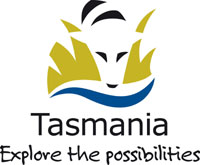 Water and EnvironmentVolunteer Registration and Medical Disclosure FormDPIPWE is committed to protecting the health and safety of volunteers who undertake activities within the Department. In order to meet ‘duty of care’ obligations the volunteer is required to complete this form. The information provided is intended to assist managers in identifying relevant medical and safety issues associated with the volunteer’s involvement in the activity.Workplace Health and Safety Regulations 26(2) and 26(3) relates to personal medication and health conditions that may affect the safety of the volunteer or other persons in the workplace.The volunteer will be responsible for advising their manager/supervisor of any change in their health or medical status. A new form must be submitted whenever a change occurs and is to be reviewed by the volunteer’s Manager or Supervisor prior to ongoing involvement in the activity.Volunteers, who have restrictive medical and/or dietary requirements, may be requested by their Manager or Supervisor to seek medical approval prior to participation in the volunteer activity.Privacy StatementAny personal information you provide is collected for the purpose of responding to you or for improving the service offered by this department. Your basic personal information may be disclosed to other public sector bodies where necessary for the efficient use and storage of the information.  Your personal information may be disclosed to contractors and agents of the Department, law enforcement agencies, courts and other organisations authorised to collect it. Personal information will be managed in accordance with the Personal Information Protection Act 2004 and you may access your personal information on request to the Department of Primary Industries, Parks, Water and Environment.  You may be charged a fee for this service.Department of Primary Industries, Parks,Water and EnvironmentVolunteer Registration and Medical Disclosure FormContact DetailsFull Name:             Residential Address:      Home Phone:      Work Phone:      Mobile Phone:      E-mail address:      DOB (if under 18 years):      /     /     Person to contact in an emergencyFull Name:             Address:      Relationship:      Home Phone:      Work Phone:      Mobile Phone:      In the event we are unable to contact this person, we will notify your embassy.ActivityActivity: Weedinng Sea Spurge Note – Volunteer commencement and expiry dates must be completed prior to the submission of this form (in accordance with Section 3.5.5 of DPIPWE - Volunteer Management Policy and Guidelines).Start Date: 22/09/2019		End Date: 22/09/2019Location: Abbostbury Beach, Ansons BayMedical DetailsName of Medical Practitioner:             Address:      Phone contact details:      Are you aware of any personal medication condition that may affect your ability to undertake the required duties and/or operate safely when undertaking the volunteer activities:      Are you presently taking medication for the management of a medical condition?  Yes  NoName of medication:      Is the ‘taking of’ or the ‘failure to take’ this medication likely to produce an adverse affect that may influence your health and safety when undertaking volunteer activities:	 Yes  NoKnown allergies:      Special dietary requirements:      Special religious requirements:      Additional medical and/or treatment details:      Volunteer DeclarationI hereby agree to comply with all reasonable instructions issued by my Supervisor and to adhere to the safety policies and guidelines of the Department. I further acknowledge that I have viewed and understand the protocols associated with volunteer activities to be undertaken as listed in this form and in the attached Work Plan and Emergency Response Protocols.I declare that I have completed this form to the best of my knowledge and ability, disclosing all relevant facts as they are presently known to me.I consent to my receiving medical treatment as may be deemed necessary in the event that I am unable to communicate.Signature of Volunteer:Signature of Parent/Guardian (if under 18 years):Date:      /     /     Branch Manager/SupervisorName of Manager/Supervisor:             Manager/Supervisor Phone no.:      Is there a requirement for the volunteer to seek medical authorisation for volunteer activities: 		Yes  		No Additional comments:      I hereby confirm that a comprehensive risk assessment has been undertaken and a documented Safety Management Plan developed for the program in which the volunteer will be engaged.  I further acknowledge that all DPIPWE volunteer and OH&S requirements have been complied with.Signature of Manager and/or Supervisor:Date:      /     /     Responsible OfficerI am satisfied that the volunteer has been engaged in accordance with a safety management plan and hereby accept the volunteer as a participant in the identified activity for the nominated period. I accept this volunteer on the provision that all reasonable steps are taken by the Manager/Supervisor and the volunteer to perform his/her duties in a safe and diligent manner and in accordance with departmental policies and guidelines.NOTE - A volunteer must not undertake any work activities within the Department or Branch area unless authorised by the Responsible Officer.Signed:Date:      /     /     Attachments:Work PlanEmergency Response ProtocolsOther:      Office Use OnlyDocOne ID…………………